Estado de Santa Catarina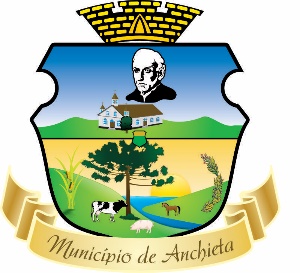 Prefeitura Municipal de AnchietaPROGRAMA INFRAESTRUTURA PRODUTIVAComunicado nº 004, junho de 2023.A Comissão Especial nomeada pelo Decreto Municipal nº 117/2020 de 15 de julho de 2020, torna público, a relação dos agricultores contemplados no Programa Infraestrutura Produtiva - PROINFRA, instituído pela Lei Municipal nº 2.350 de 28 de dezembro de 2017, que protocolaram pedido junto a Secretaria de Agricultura, entre o dia 01 de maio a 31 de junho de 2023: O(a) agricultor que discordar do valor do subsídio poderá solicitar revisão à Comissão Municipal em até 48 horas desta publicação, por meio de documento, justificando as razões para a revisão.A comissão municipal analisará a solicitação e publicará o resultado dos recursos apresentados em até 48 (quarenta e oito horas) no mural da Secretaria Municipal de Agricultura e na página na internet da Prefeitura Municipal.Qualquer pessoa poderá impugnar a concessão do subsídio junto à Secretaria Municipal de Agricultura, mediante apresentação de documento por escrito, justificando as razões e os elementos comprobatórios. 									Anchieta – SC, 03 de julho de 2023.George Luiz Teixeira 							Rafael Ferreira da Silva 											Ruan Carlos Assolini Crestani NºNOMEENDEREÇO(COMUNIDADE)VALOR01SERGIO DALLAZEN UNIDAR$ 271,5302FELIPE BARONIO SÃO DOMINGOS R$ 407,3003VALÉRIO ANONELI APARECIDA R$ 407,3004CLAUDIO SANTA CATARINA SÃO PAULO R$ 293,3505SELVINO FONTANIVA SANTA RITA R$ 407,3006SERGIO FONTANIVA CAMARGOR$ 373,307IVANIR JOSÉ FRAREPRATELEIRA R$ 312,7508GIOVANI CANCISÃO ROQUE R$ 305,4709LUIZ CANCI NETO SÃO ROQUE R$ 52,1310ANDRÉ CRESTANI SÃO PAULO R$ 407,3011LUIZ CRESTANI SÃO PAULO R$ 407,3012ANTONIO JANDIR JUNGESPRATELEIRA R$ 293,3513ARI CAVALLISÃO PAULO R$ 373,3714VILMAR DE OLIVEIRA MACHADO 25 DE MAIO R$ 226,2615ADEMIR JOSÉ KERBER SALETE R$ 312,7516CRISTIAN ARIENTI JOÃO CAFÉ FILHO R$ 312,7517LAURA M. P. ARIENTI JOÃO CAFÉ FILHO R$ 312,75 18CARLOS CRESTANI SÃO ROQUE R$ 339,4019ELISEU DA CRUS KRAUSS25 DE MAIO R$ 293,3520LEONIR VIDORI SÃO ROQUE R$ 312,7521GIAN CARLOS FRARE SÃO ROQUE R$ 312,7522ADELINO MARCOLIN SALETE R$ 286,6923RENI DAMEDA SÃO PAULO R$ 407,30VALOR TOTALVALOR TOTALR$ 7.428,50R$ 7.428,50